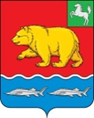 АДМИНИСТРАЦИЯ молчановского РАЙОНАТомской областиПОСТАНОВЛЕние05.08.2022                                                                                                                     №518с. МолчановоОб установлении расходного обязательства муниципального образования «Молчановский район» на приобретение оборудования в целях обеспечения населения водоснабжениемВ соответствии со статьей 86 Бюджетного кодекса Российской Федерации, распоряжением Администрации Томской области от 20.07.2022 №260-р-в «Об использовании бюджетных ассигнований резервного фонда финансирования непредвиденных расходов Администрации Томской области»ПОСТАНОВЛЯЮ:1. Установить расходное обязательство муниципального образования «Молчановский район» на приобретение оборудования в целях обеспечения населения водоснабжением.2. Определить, что Администрация Молчановского района (заместитель Главы Молчановского района – начальник Управления по вопросам жизнеобеспечения и безопасности Администрации Молчановского района) является уполномоченным органом, осуществляющим исполнение расходного обязательства муниципального образования «Молчановский район» на приобретение оборудования в целях обеспечения населения водоснабжением.3. Определить, что Администрация Молчановского района (начальник отдела учета и отчетности) является уполномоченным органом, осуществляющим исполнение расходного обязательства муниципального образования «Молчановский район» на приобретение оборудования в целях обеспечения населения водоснабжением, в части предоставления бюджету муниципального образования Молчановское сельское поселение из бюджета муниципального образования «Молчановский район» иного межбюджетного трансферта на приобретение оборудования в целях обеспечения населения водоснабжением.4. Администрации Молчановского района (главный специалист по вопросам жизнеобеспечения и безопасности Управления по вопросам жизнеобеспечения и безопасности Администрации Молчановского района): заключить с Администрацией Молчановского сельского поселения Молчановского района соглашение о предоставлении иного межбюджетного трансферта на приобретение оборудования в целях обеспечения населения водоснабжением;5. Рекомендовать Главе Администрации Молчановского сельского поселения Молчановского района: назначить ответственное лицо за разработку муниципального правового акта, устанавливающего расходное обязательство поселения по осуществлению органом местного самоуправления полномочия, указанного в пункте 1 настоящего постановления;обеспечить целевое использование указанного иного межбюджетного трансферта.6. Опубликовать настоящее постановление в официальном печатном издании «Вестник Молчановского района» и разместить на официальном сайте муниципального образования «Молчановский район» (http://www.molchanovo.ru/).7. Настоящее постановление вступает в силу со дня его официального опубликования и распространяет свое действие на правоотношения, возникшие с 20.07.2022.8. Контроль за исполнением настоящего постановления возложить на заместителя Главы Молчановского района – начальника Управления по вопросам жизнеобеспечения и безопасности Администрации Молчановского района.Глава Молчановского района                                                                      Ю.Ю. Сальков